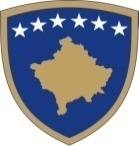 Ministria e Punës dhe Mirëqenies Sociale - Ministarstvo za Rad i Socijalne Zaštite Ministry of Labour and Social WelfareOBAVEŠTENJE O  OKFIRNIM UGOVORU USLUGEPo članu  40 Zakona br. 04/L-042 o javnim nabavkama na KosovuDatum pripreme obaveštenja: 23.12.2015Ovo obaveštenje je pripremljeno na JEZICIMA:DEO I: UGOVORNI AUTORITETI.1 IME, ADRESA I UGOVORNOG AUTORITETA (UA)Ugovorni  autoritet kupuje u ime drugih  ugovornih autoriteta = NE X      Ukoliko da, specifikuj identitet svih Ugovornih Autoriteta koji imaju pravo da naručuju pod uslovima ugovora ili referiši se Aneksu	DEO II: PREDMET UGOVORAII.1 OPISII.1.9) Informacije o grupama (po potrebi)II.2) KOLIČINA ILI POLJE UGOVORAII.3) TRAJANJE UGOVORA ILI VREMENSKI ROK ZA ZAVRŠETAKDEO III: PRAVNE, EKONOMSKE, FINANSIJSKE I TEHNIČKE INFORMACIJEIII.1) USLOVI KOJI SE ODNOSE NA UGOVORIII.2) USLOVI ZA UČEŠĆEIII.3) Uslovi specificni  za ugovore o uslugamaDEO IV: PROCEDUREIV.1) VRSTE PROCEDURAIV.2) KRITERIJUMI ZA DODELU IV.3) ADMINISTRATIVNE INFORMACIJEDEO V: ODGOVARAJUĆE INFORMACIJE	V.1 ŽALBEV.1.1 ADRESA TELA ZA RAZMATRANJE NABAVKI (TRN)V.2)  DODATNE  INFORMACIJE	Nabavka br.20915043221AlbanskiXSrpskiXEngleskiZvaničan naziv: Ministarstvo za rad i Socialne Zaštite Zvaničan naziv: Ministarstvo za rad i Socialne Zaštite Zvaničan naziv: Ministarstvo za rad i Socialne Zaštite Zvaničan naziv: Ministarstvo za rad i Socialne Zaštite Adresa UA: Trg „UÇK“ bbAdresa UA: Trg „UÇK“ bbAdresa UA: Trg „UÇK“ bbAdresa UA: Trg „UÇK“ bbGrad:Pristina	Poštanski broj:10 000Poštanski broj:10 000Mesto:PristinaLice za kontakt: Azemine Reqica	Lice za kontakt: Azemine Reqica	Telefon:                        038 200 26 031	Telefon:                        038 200 26 031	Email:azemine.recica@rks-gov.netEmail:azemine.recica@rks-gov.netFax:                               Fax:                               II.1.1 Naslov ugovora koji je dodelio ugovorni autoritet: Usluge osiguranja vozila.II.1.1 Naslov ugovora koji je dodelio ugovorni autoritet: Usluge osiguranja vozila.II.1.1 Naslov ugovora koji je dodelio ugovorni autoritet: Usluge osiguranja vozila.II.1.1 Naslov ugovora koji je dodelio ugovorni autoritet: Usluge osiguranja vozila.II.1.1 Naslov ugovora koji je dodelio ugovorni autoritet: Usluge osiguranja vozila.II.1.1 Naslov ugovora koji je dodelio ugovorni autoritet: Usluge osiguranja vozila.II.1.2 Vrsta ugovora i lokacija radova, mesto isporuke ili izvršavanja(odabrati samo jednu kategoriju –radovi, snabdevanje  ili usluge –koja najviše odgoara posebnom predmetu vašeg ugovora)II.1.2 Vrsta ugovora i lokacija radova, mesto isporuke ili izvršavanja(odabrati samo jednu kategoriju –radovi, snabdevanje  ili usluge –koja najviše odgoara posebnom predmetu vašeg ugovora)II.1.2 Vrsta ugovora i lokacija radova, mesto isporuke ili izvršavanja(odabrati samo jednu kategoriju –radovi, snabdevanje  ili usluge –koja najviše odgoara posebnom predmetu vašeg ugovora)II.1.2 Vrsta ugovora i lokacija radova, mesto isporuke ili izvršavanja(odabrati samo jednu kategoriju –radovi, snabdevanje  ili usluge –koja najviše odgoara posebnom predmetu vašeg ugovora)II.1.2 Vrsta ugovora i lokacija radova, mesto isporuke ili izvršavanja(odabrati samo jednu kategoriju –radovi, snabdevanje  ili usluge –koja najviše odgoara posebnom predmetu vašeg ugovora)II.1.2 Vrsta ugovora i lokacija radova, mesto isporuke ili izvršavanja(odabrati samo jednu kategoriju –radovi, snabdevanje  ili usluge –koja najviše odgoara posebnom predmetu vašeg ugovora)Rad   Snabdevanje    Snabdevanje    Snabdevanje    Usluge      XUsluge      X Izvršenje Plan i izvršenje Ostvarivanje, bilo kojim sredstvima, posla, odgovarajući  na uslove Izvršenje Plan i izvršenje Ostvarivanje, bilo kojim sredstvima, posla, odgovarajući  na uslove KupovinaFinansijski zakup (lizing) Zakup Kupovina na kredit Njihovo kombiniranje KupovinaFinansijski zakup (lizing) Zakup Kupovina na kredit Njihovo kombiniranjeUsluge osiguranja vozila.Usluge osiguranja vozila.Glavna tačka ili lokacija radovaGlavna tačka ili lokacija radovaGlavno mesto isporukeGlavno mesto isporukeGlavno mesto izvršavanjaUsluge ce se vrisiti po potrabama  MLSWGlavno mesto izvršavanjaUsluge ce se vrisiti po potrabama  MLSWII.1.3 Obaveštenje obuhvataJedan javan ugovor:                                                                                                                                                                 Sastavljanje jednog javnog okvirnog ugovora = DA XII.1.3 Obaveštenje obuhvataJedan javan ugovor:                                                                                                                                                                 Sastavljanje jednog javnog okvirnog ugovora = DA XII.1.3 Obaveštenje obuhvataJedan javan ugovor:                                                                                                                                                                 Sastavljanje jednog javnog okvirnog ugovora = DA XII.1.3 Obaveštenje obuhvataJedan javan ugovor:                                                                                                                                                                 Sastavljanje jednog javnog okvirnog ugovora = DA XII.1.3 Obaveštenje obuhvataJedan javan ugovor:                                                                                                                                                                 Sastavljanje jednog javnog okvirnog ugovora = DA XII.1.3 Obaveštenje obuhvataJedan javan ugovor:                                                                                                                                                                 Sastavljanje jednog javnog okvirnog ugovora = DA XII.1.4 Informacije o javnom okvirnom ugovoru (po potrebi) Javni okvirni ugovor sa jednim =DA X           	ekonomskim operateromJavni okvirni ugovor sa nekoliko                       ekonomskih operateraIzvršenje ugovora:Poziv/PorukaPomoćni ugovor/Mini-konkurencijaTrajanje javnog okvirnog ugovora: u mesecima II.1.4 Informacije o javnom okvirnom ugovoru (po potrebi) Javni okvirni ugovor sa jednim =DA X           	ekonomskim operateromJavni okvirni ugovor sa nekoliko                       ekonomskih operateraIzvršenje ugovora:Poziv/PorukaPomoćni ugovor/Mini-konkurencijaTrajanje javnog okvirnog ugovora: u mesecima II.1.4 Informacije o javnom okvirnom ugovoru (po potrebi) Javni okvirni ugovor sa jednim =DA X           	ekonomskim operateromJavni okvirni ugovor sa nekoliko                       ekonomskih operateraIzvršenje ugovora:Poziv/PorukaPomoćni ugovor/Mini-konkurencijaTrajanje javnog okvirnog ugovora: u mesecima II.1.4 Informacije o javnom okvirnom ugovoru (po potrebi) Javni okvirni ugovor sa jednim =DA X           	ekonomskim operateromJavni okvirni ugovor sa nekoliko                       ekonomskih operateraIzvršenje ugovora:Poziv/PorukaPomoćni ugovor/Mini-konkurencijaTrajanje javnog okvirnog ugovora: u mesecima II.1.4 Informacije o javnom okvirnom ugovoru (po potrebi) Javni okvirni ugovor sa jednim =DA X           	ekonomskim operateromJavni okvirni ugovor sa nekoliko                       ekonomskih operateraIzvršenje ugovora:Poziv/PorukaPomoćni ugovor/Mini-konkurencijaTrajanje javnog okvirnog ugovora: u mesecima II.1.4 Informacije o javnom okvirnom ugovoru (po potrebi) Javni okvirni ugovor sa jednim =DA X           	ekonomskim operateromJavni okvirni ugovor sa nekoliko                       ekonomskih operateraIzvršenje ugovora:Poziv/PorukaPomoćni ugovor/Mini-konkurencijaTrajanje javnog okvirnog ugovora: u mesecima II.1.5) Kratak opis predmeta ugovora: Usluge osiguranja vozila.II.1.5) Kratak opis predmeta ugovora: Usluge osiguranja vozila.II.1.5) Kratak opis predmeta ugovora: Usluge osiguranja vozila.II.1.5) Kratak opis predmeta ugovora: Usluge osiguranja vozila.II.1.5) Kratak opis predmeta ugovora: Usluge osiguranja vozila.II.1.5) Kratak opis predmeta ugovora: Usluge osiguranja vozila.II.1.6) Klasifikacija po zajedničkom rečniku nabavki (ZRN): 75.00.00.00 -6II.1.6) Klasifikacija po zajedničkom rečniku nabavki (ZRN): 75.00.00.00 -6II.1.6) Klasifikacija po zajedničkom rečniku nabavki (ZRN): 75.00.00.00 -6II.1.6) Klasifikacija po zajedničkom rečniku nabavki (ZRN): 75.00.00.00 -6II.1.6) Klasifikacija po zajedničkom rečniku nabavki (ZRN): 75.00.00.00 -6II.1.6) Klasifikacija po zajedničkom rečniku nabavki (ZRN): 75.00.00.00 -6II.1.7) Varijante su prihvaćene: = NE X                    II.1.7) Varijante su prihvaćene: = NE X                    II.1.7) Varijante su prihvaćene: = NE X                    II.1.7) Varijante su prihvaćene: = NE X                    II.1.7) Varijante su prihvaćene: = NE X                    II.1.7) Varijante su prihvaćene: = NE X                    II.1.8) Podela na grupe: = NE X                               Ako je odgovor da, tenderi se podnose za (označiti samo jednu kućicu)II.1.8) Podela na grupe: = NE X                               Ako je odgovor da, tenderi se podnose za (označiti samo jednu kućicu)II.1.8) Podela na grupe: = NE X                               Ako je odgovor da, tenderi se podnose za (označiti samo jednu kućicu)II.1.8) Podela na grupe: = NE X                               Ako je odgovor da, tenderi se podnose za (označiti samo jednu kućicu)II.1.8) Podela na grupe: = NE X                               Ako je odgovor da, tenderi se podnose za (označiti samo jednu kućicu)II.1.8) Podela na grupe: = NE X                               Ako je odgovor da, tenderi se podnose za (označiti samo jednu kućicu)samo jednu grupu  = DA X                  samo jednu grupu  = DA X                  samo jednu grupu  = DA X                  jednu ili više grupa             jednu ili više grupa             sve grupe     Br.Kratak opisZJNKoličina ili oblastDodatne informacije1Usluge osiguranja vozila TPL; TPL+ ; KASKO.75.00.00.00-6Po potrebiReferisanje na TDKoličina ili opšto polje (uključujući sve grupe I opcije, po potrebi)Trajanje u mesecima : 24. meseci od dodele ugovora . Početak :     2016Završetak : 2018III.1.1) Traži se garancija izvršavanja = DA X                                                   Ako je odgovor da, iznos garancije izvršavanja  :10% od vrednosti ugovora za 25 mesecaIII.1.2) Dobiti  zakonski oblik od grupisanih ekonomskih operatera kojima ugovor treba da se  dodeli  (po potrebi): N/PIII.1.3  Ostali određeni uslovi čiji je predmet izvršenje ugovora:     N/P                                                                   Ako da, opiši posebne usloveIII.2.1)  Uslovi podobnosti:Traže se dokumentovani dokazi:Pismenu izjavu pod zakletvom podpisan od strane ponudjeca na obrascu u Aneksu 2.Potvrdu iz Okruznog Privrednog Suda u skladu sa zahtevima stava 2 tenderskog dosijea, ne stariji od tri meseca od dana dostavljanja TD - original ili kopija samo za EO dobitnika..Potvrdu iz Poreske Uprave u skladu sa zahtevima stava 3 tenderskog dosijea, ne stariji od tri meseca od dana dostavljanja TD – original ili kopija samo za EO dobitnika.Pozdrav document izdat od strane CBK koji su osigurajavuća društva.
III.2.2) Profesionalna podobnost:Traže se dokumentovani dokazi:Kopija potvrde bisnesa,Kopija potvrde PDV-a,Kopija potvrde fiskalnog broja,Validnu Licencu od CBK-aIII.2.3) Ekonomski  I finansijski kapaciteti:Traže se dokumentovani dokazi:N/PIII.2.4) Tehničke I profesionalne mogućnosti: Jedan  registar ogovore  sa  referencija I istom polje   na  I manje  3 za period  (2013 - 2015).  Dokumentarni dokaziDa se preda  registar  istih projrkti- Origjinal,  zajedno sa referncije za sliqne usluge realizovani poslednji tri godina  :2013- 2015, e  potpisani od vas gde se navedu ime projekat broj nabavke ,dataum ugovoranja.III.3.1) Izvršenje usluga je rezervisano za određenu profesiju  =NEX                                                  Ako je odgovor da, reference na relevantan zakon, uredbu ili administrativnu odredbuIII.3.2) Pravna lica treba da daju imena I profesionalne kvalifikacije osoblja odgovornog za vršenje usluga   = NEX                                                                                                                                       OTVORENADA XOznači potrebnu kutiju i izbriši druguOznači potrebnu kutiju i izbriši drugu  Najniža cenaDA   XIV.3.1) Prethodne publikacije koje se tiču istog ugovora = NE X                                                                                                                                          Ako da, Prethodno obaveštenje o nameri   Ostale publikacije (po potrebi)  IV.3.2) Uslovi za dobijanje tenderskog dosijea / prekvalifikovanih dokumenataVremenski rok za prijem zahteva za tenderski dosije / prekvalifikovani dokumenti:              Datum: 12.01.2016 Dokumenta se plaćaju = NE  X                                                                                                                                                      Ako je da, cena Uslovi i metoda plaćanja:IV.3.3) Vremenski rok za prijem tendera ili zahteva za učešćeDatum: 12.01.2016   Vreme:14:00  Mesto: kancelarije  nabavke   Sprat  IV   Kancelarija 410 objekat MLSWIV.3.4)  Vremenski rok za prijem tendera /zahteva za učešće je skraćen= NE X                                                                                                                                                                                     Ako je odgovor da, navedite razloge : IV.3.5 ) Dali je potrebna garancija tendera  = NE X                                                                                                                                                                                     Ako je odgovor da, iznos garancije tendera :    2,000.00 Euro                                                   Validnost garancije tendera u danima:  90.                                                                                                   IV.3.6) Period validnosti tendera:  Trajanje u danima: 60  IV.3.7) Sastanak  otvaranja tenderaDatum: 12.012.2016   Vreme:14:30  Mesto:  MLSW   Sprat  IV    Kancelarija 410Svaka zainteresovana strana može da uloži žalbu Telu za Razmatranje Nabavke, Po odredbama Dela IX  Zakona br. 04/L-042, Zakona o javnim nabavkama na Kosovu.
Službeno ime: Telo za Razmatranje Nabavki 
Službeno ime: Telo za Razmatranje Nabavki 
Službeno ime: Telo za Razmatranje Nabavki Adresa TRN: Ulica GaribaldiAdresa TRN: Ulica GaribaldiAdresa TRN: Ulica GaribaldiGrad: PrištinaGrad: PrištinaPoštanski kod:Elektronska adresa (po potrebi): www.ks-gov.net/oshpElektronska adresa (po potrebi): www.ks-gov.net/oshpElektronska adresa (po potrebi): www.ks-gov.net/oshpLica za kontakt: Ardian BehraE-mail: ardian.behra@rks-gov.netE-mail: ardian.behra@rks-gov.netTelefon: 038/213 378Faks:Faks:Ekonomski operater imaće pravo da preda tender, zahtev za učešće i druga potrebna dokumenta ili dosijea koje se dozvoljavaju tokom vršenja aktivnosti nabavke na albanskom, srpskom ili engleskom jeziku. Druge informacije, dodaj: